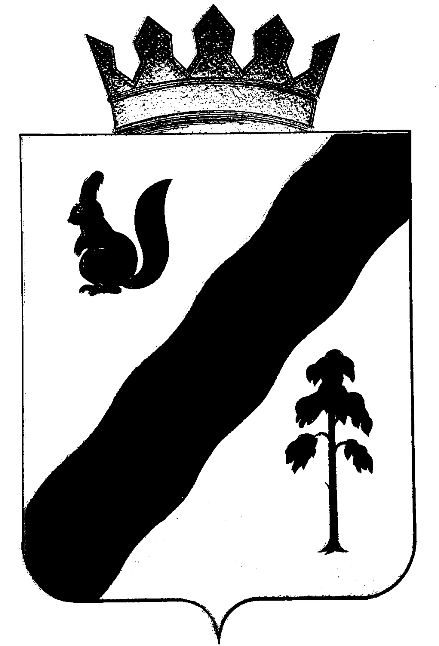 ПОСТАНОВЛЕНИЕАДМИНИСТРАЦИи ГАЙНСКОГО МУНИЦИПАЛЬНОГО ОКРУГА ПЕРМСКОГО КРАЯОб утверждении плана мероприятий («дорожной карты») по ликвидации несанкционированных свалок и улучшения санитарного состояния территории Гайнского муниципального округаВ соответствии с Федеральными законами от 06.10.2003 г. № 131-Ф3 «Об общих принципах организации местного самоуправления в Российской Федерации», от 10.01.2002 г. № 7-ФЗ «Об охране окружающей среды», от 30.03.1999 г. № 52-ФЗ «О санитарно-эпидемиологическом благополучии населения» и в целях создания благоприятных условий жизнедеятельности населения, администрация Гайнского муниципального округа ПОСТАНОВЛЯЕТ:Утвердить план мероприятий («Дорожную карту») по ликвидации несанкционированных свалок и улучшения санитарного состояния территории Гайнского муниципального округа согласно приложению к настоящему постановлению.2. Разместить настоящее постановление в газете «Наше время» и официальном сайте в информационно-телекоммуникационной сети Интернет (для сетевого издания) http://gainynv-news.ru .         3. Контроль за исполнением распоряжения оставляю за и.о. заместителя главы администрации по строительству и ЖКХ В.А. Закирова.Глава муниципального округа – глава администрации Гайнского муниципального округа                                           Е.Г. ШалгинскихПриложение к постановлению администрации Гайнского муниципального округа от 08.06.2021 № 468ПЛАН МЕРОПРИЯТИЙ («ДОРОЖНАЯ КАРТА») по ликвидации несанкционированных свалок и улучшения санитарного состояния территории Гайнского муниципального округа08.06.2021№468Nп\пМесто расположения  свалкиНаименование близлежащих населенных пунктов Категория земельного участкаПлощадь места (м2)Количество выявленных отходов (м3)Срок ликвидации свалки1150 м от п. Гайнып. Гайныземля населенного пункта16103 кв. 2021г.2320 м от п. Гайнып. Гайныземля населенного пункта1053 кв. 2021г.3п. Верхний Будым - 0,2 кмп. Верхний БудымЗемли Гослесфонда1500012,48В соответствии с планом мероприятий ГКУ «Управление лесничествами Пермского края» Веслянское, Гайнское лесничество4п. Жемчужный - 1 кмп. ЖемчужныйЗемли Гослесфонда500011,7В соответствии с планом мероприятий ГКУ «Управление лесничествами Пермского края» Веслянское, Гайнское лесничество5п. Шордын - 1 кмп. Шордынземля населенного пункта4000018,773 кв. 2022г.6п. Касимовка, 1км.п. КасимовкаЗемли Гослесфонда55003000В соответствии с планом мероприятий ГКУ «Управление лесничествами Пермского края» Веслянское, Гайнское лесничество7п. Лель 0,2км.п. ЛельЗемли Гослесфонда50001000В соответствии с планом мероприятий ГКУ «Управление лесничествами Пермского края» Веслянское, Гайнское лесничество81,5 км от п. Усть-Черная, квартал 11, выдел 72,74,75 на земельном лесном участке закрытого карьера.п. Усть-ЧернаяЗемли гослесфонда200005000В соответствии с планом мероприятий ГКУ «Управление лесничествами Пермского края» Веслянское, Гайнское лесничество92. 0,8 км. от п. Сергеевский, по левую сторону объездной автодороги на урочище Ошвадор в северном направлениип. СергеевскийЗемли Гослесфонда10010В соответствии с планом мероприятий ГКУ «Управление лесничествами Пермского края» Веслянское, Гайнское лесничество10На границе населенного пункта д. Иванчино, в 500 м по направлению на на восток от ориентира: водонапорная башня д. Иванчинод. ИванчиноЗемли сельхозназначения25001200В соответствии с планом мероприятий ГКУ «Управление лесничествами Пермского края» Веслянское, Гайнское лесничество11На границе населенного пункта п. Красный Яр, по правую сторону автодороги «Иванчино-Красный Яр»п. Красный ЯрЗемли Гослесфонда10050В соответствии с планом мероприятий ГКУ «Управление лесничествами Пермского края» Веслянское, Гайнское лесничество12несанкционированная свалка 0,5 км от                                  п. Сергеевский, по левую сторону автодороги «Подъезд д. Имасы»п. СергеевскийЗемли Гослесфонда10010В соответствии с планом мероприятий ГКУ «Управление лесничествами Пермского края» Веслянское, Гайнское лесничество